Subject:Contemporary Advertising!Final Exam Assignment!Q:Plan an advertising campaign for universities keeping in mind the pandemic scenario!Advertising Compign of Education In Universities! Do not afaid of corona we have to fight against it. As we students are the strong pillors of our country and education is very much important for the growth and success of the country.WE HAVE TO StUDY!We need education.We will defeat corona.Following the SOPs rule get education.KEEP DISTANCE AND GET EDUCATION!Sometime in the 2 week of march ,state government across the country began shutting down school ,collages nd universities temporarily as a measure to continue the spread of the corona  virus.Its close to a month and there is no certainty  whenthey will reopen.As the day pass by with no immediated solution to stop the outbreakof COVID-19.The pandemic has significant disrupted the higher education sector as well which is a critical determine of country’s economic future.Education Continuity in pandemic situation!As per highter university commission notification,university of Peshawar is going to resume teaching activities in online learning mode from june 1,2020.This includes of pandemic situation and live teaching sessions using google meet.University has setup its learning management system hosted in the university of Peshawar own state-of-the-art data centre.Student and faculty can access the learning management system using the network.Concerned departments has also started online classes in very systemic order.One one day the class is delivered by the professer and on one second day all the discussion  about the lecture is done through confermed meeting.Student Learning management training resource!Thefollowing traning recource web page is setup for students for getting started with the LMS.Students should visit the wepage and go through the documents and video tutorials completely before starting to use with the LMS.Faculty LMS training resource!The website contains the following to assist and guide the university faculty in the online Teaching activities.1:Learning management system traning Documents and videos guides.2:Content creation option for online teaching mode.3:sharing recorded lectures and large documents in the LMs through google drive.    Pic of online education system!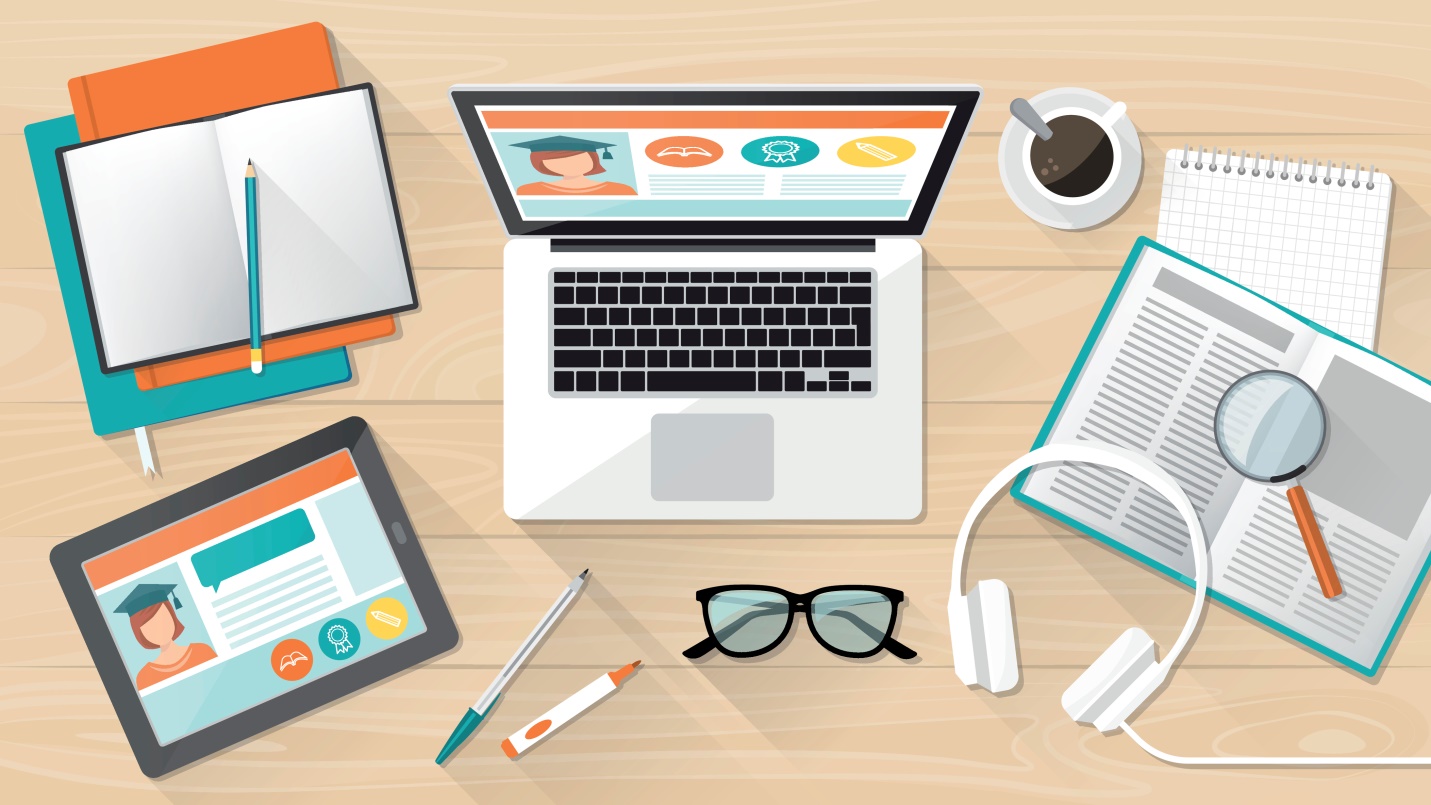 ADVANTAGES OF ONLINE LEARNING!1:Students have the chance to study for free,in their own time,ownpace of study.2:It represents a great way to study many fields and to boost the level of self- motivation.3:They change from passive to active learners.4:The responsibility and self-discipline of student is the must.5:Online education is able to provide learners with a flexible learning environment from any location as long as they have a goodinterconnection.5:Students can attend the online classes from any locationthat is convenient.               THANK YOU!Q:make a print!print   of   milk  are   given  below!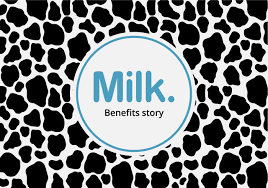 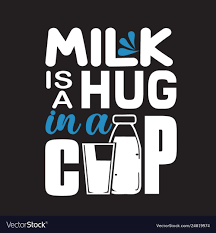 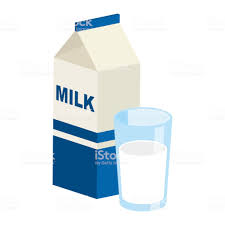 MAKE A RADIO AD 30 SeC OR LESS THAN 30 SEC.MY PRODUCT IS MILk!